7 марта в МКОУ «Генжеаульская СОШ» прошло мероприятие, посвящённое празднованию  Международного женского дня                            « 8 марта ». Целью   праздника стало воспитание доброжелательного отношения и любви к близким людям. Организовали праздник пионервожатая Крымханова А.М. и зам.по ВР Абулакова С.Н. Вместе с весной к нам пришел прекрасный и замечательный праздник – Международный женский День 8 марта. Этот день согрет лучами солнца, женскими улыбками, украшен россыпью цветов. Поздравления, песни, танцы, стихи звучали   для зрителей . Девочки с воодушевлением и интересом принимали участие в играх, эстафете, конкурсах и остались довольны этим праздником. В завершении мальчики поздравили девочек и подарили цветы, которые сделали своими руками.В конце праздника ребята подарили мамам розы. Праздник, несомненно, привнес в жизнь школы  атмосферу весенней радости и счастья.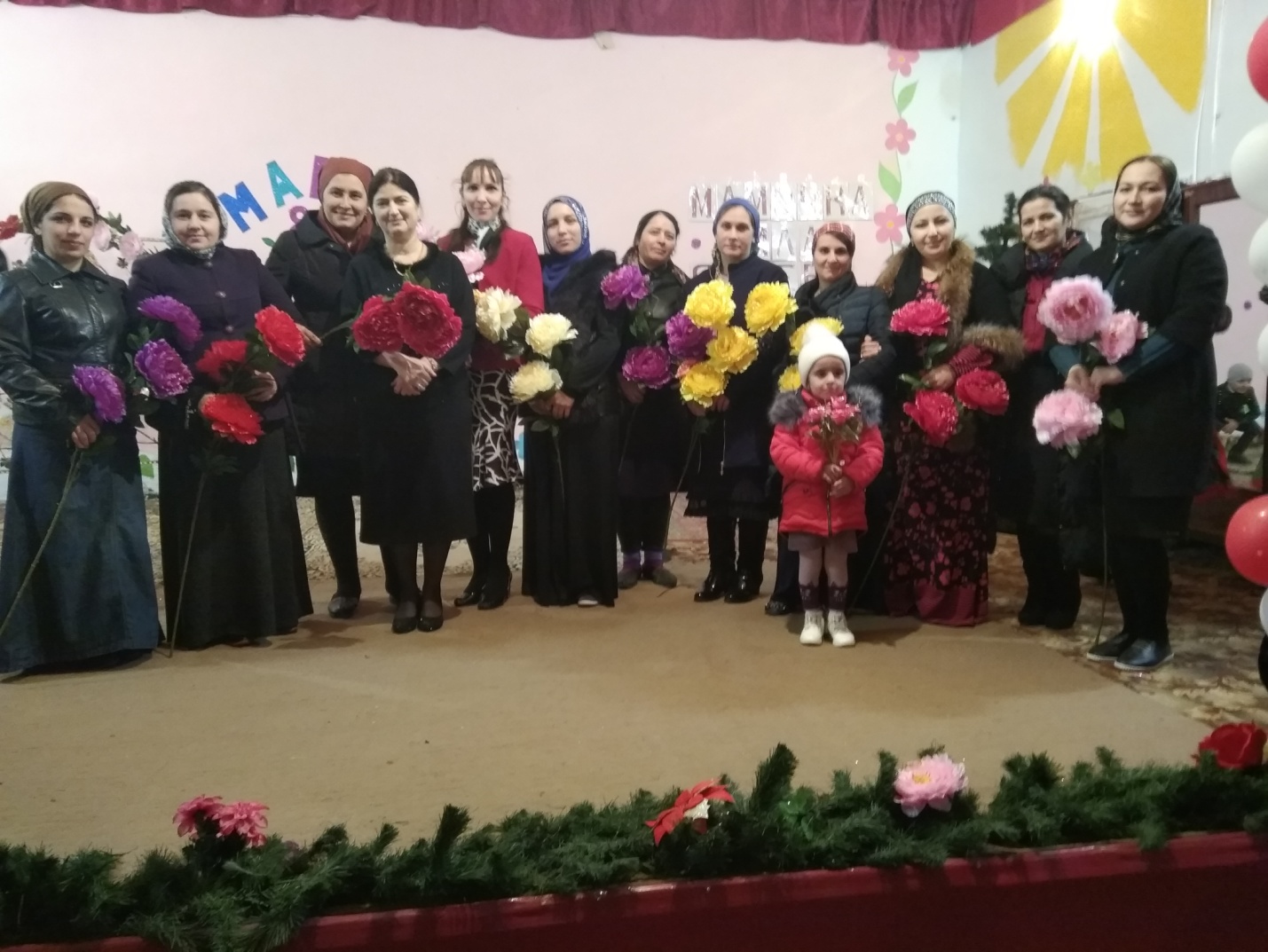 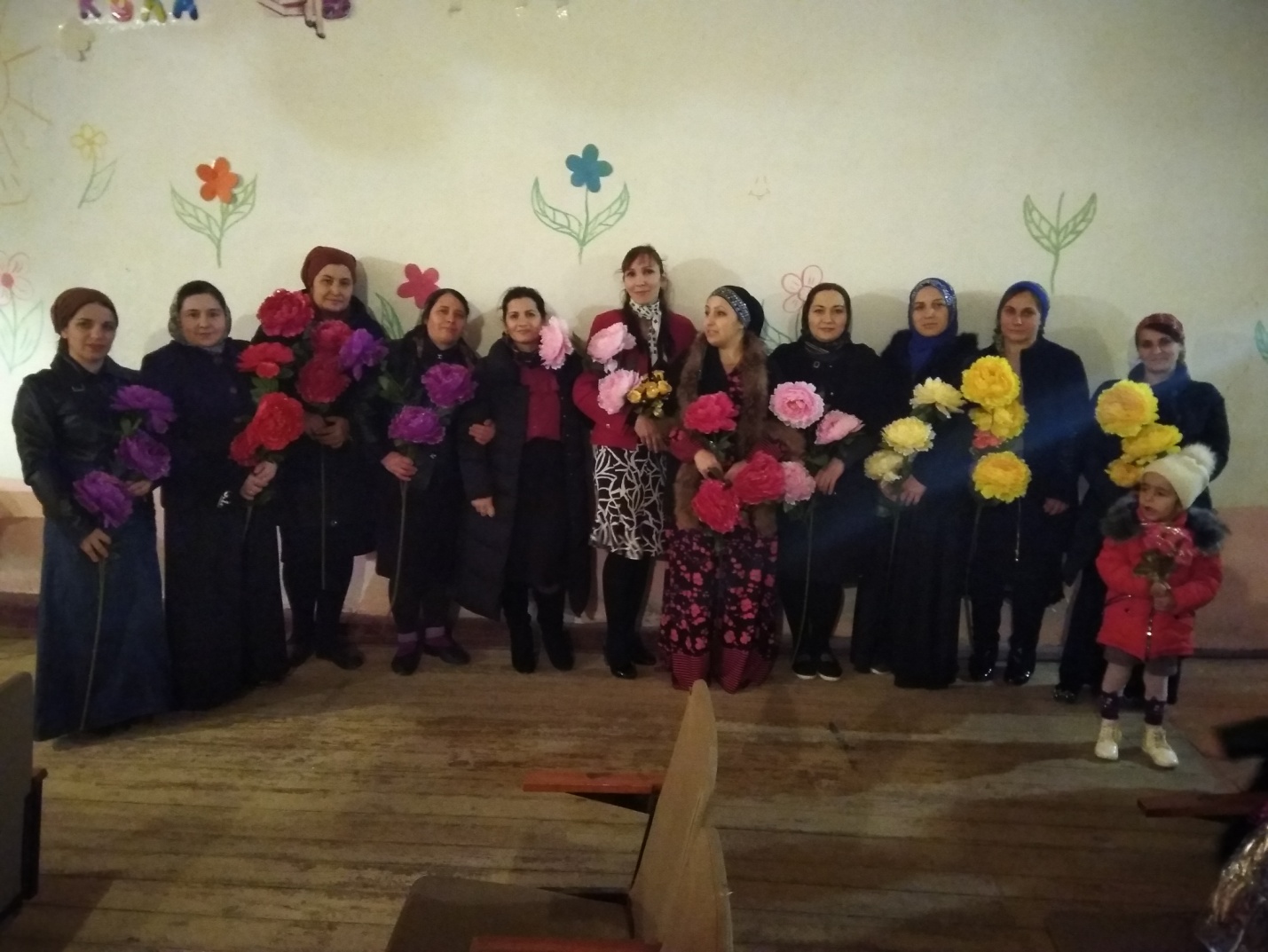 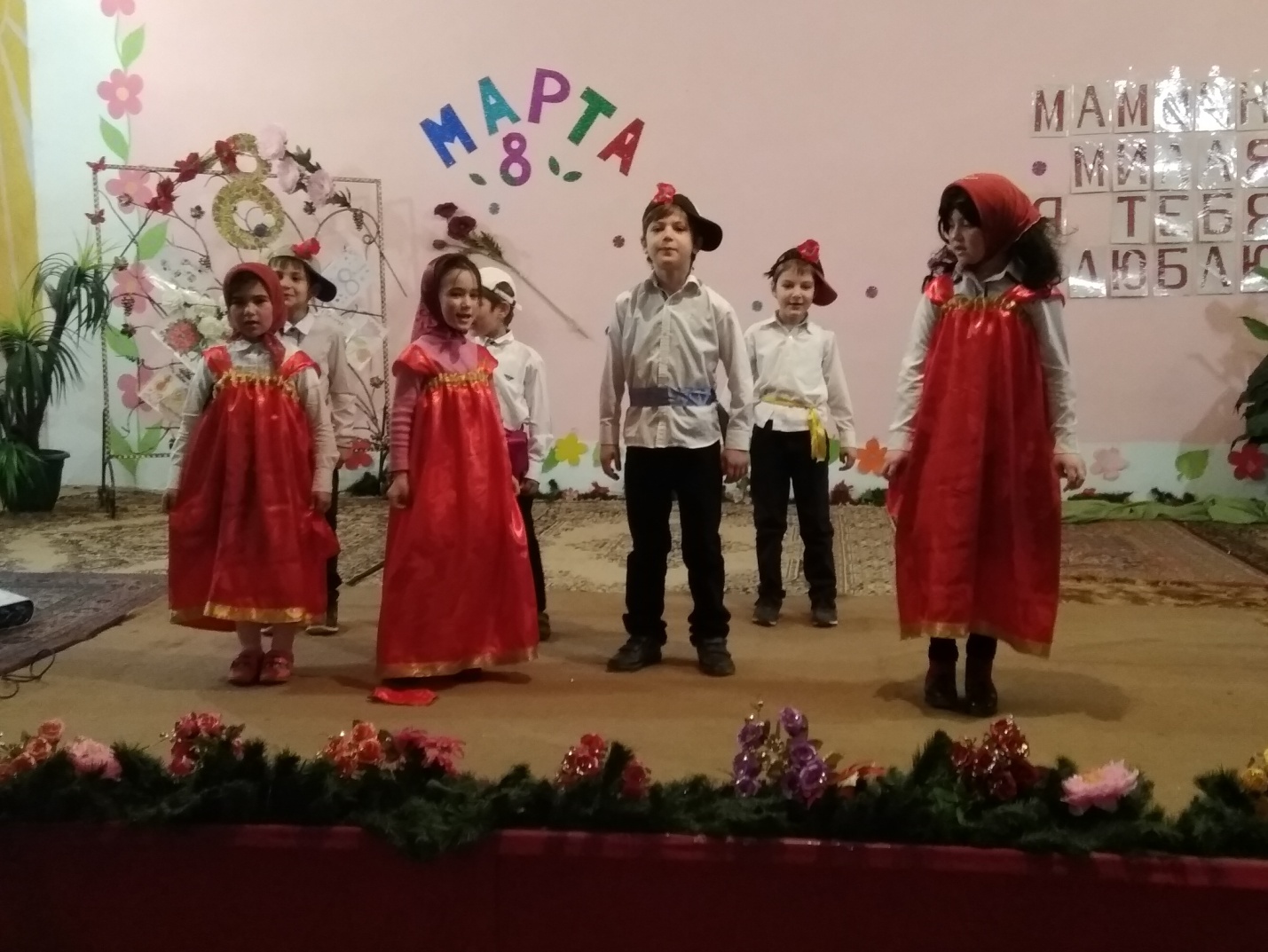 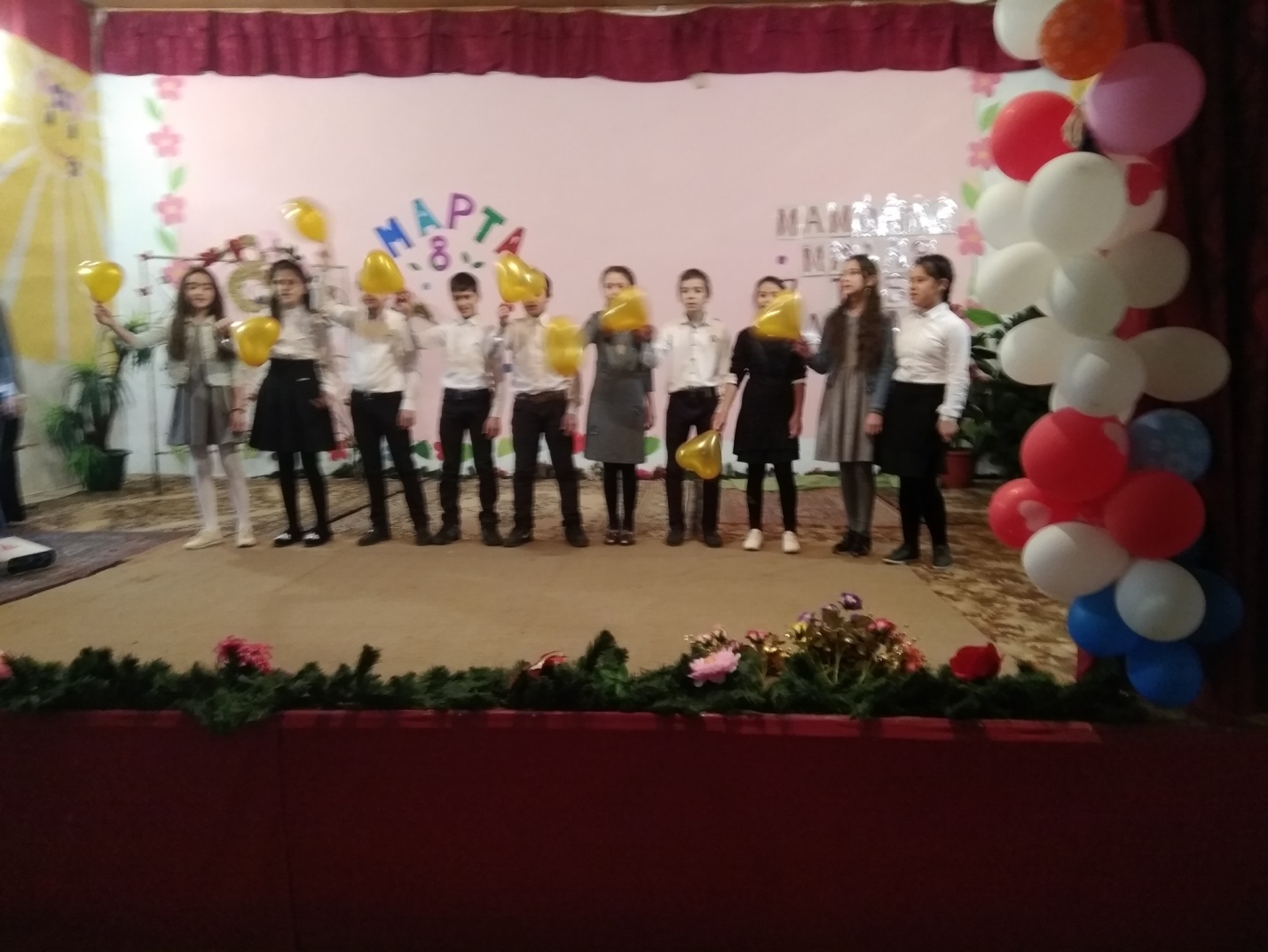 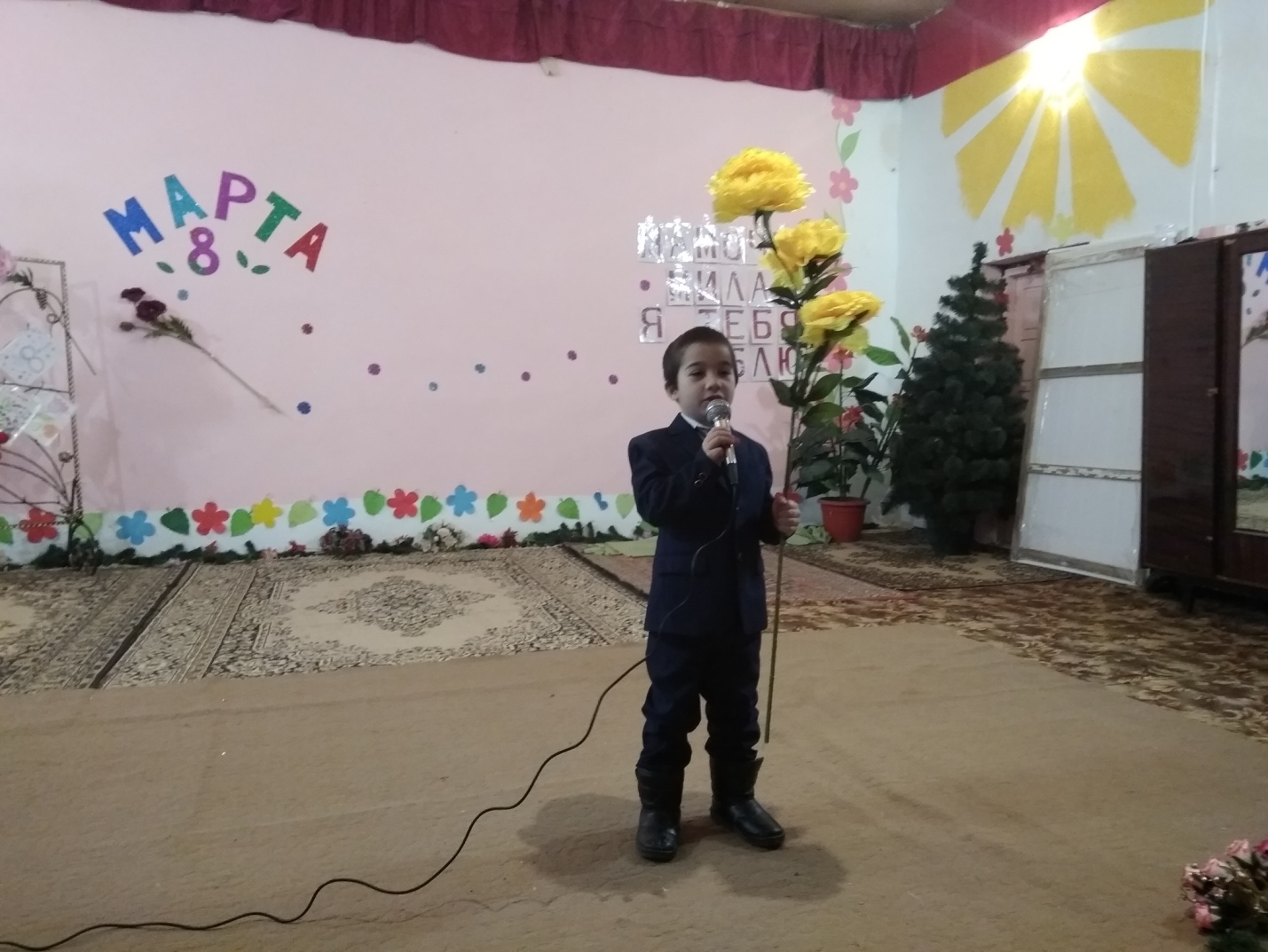 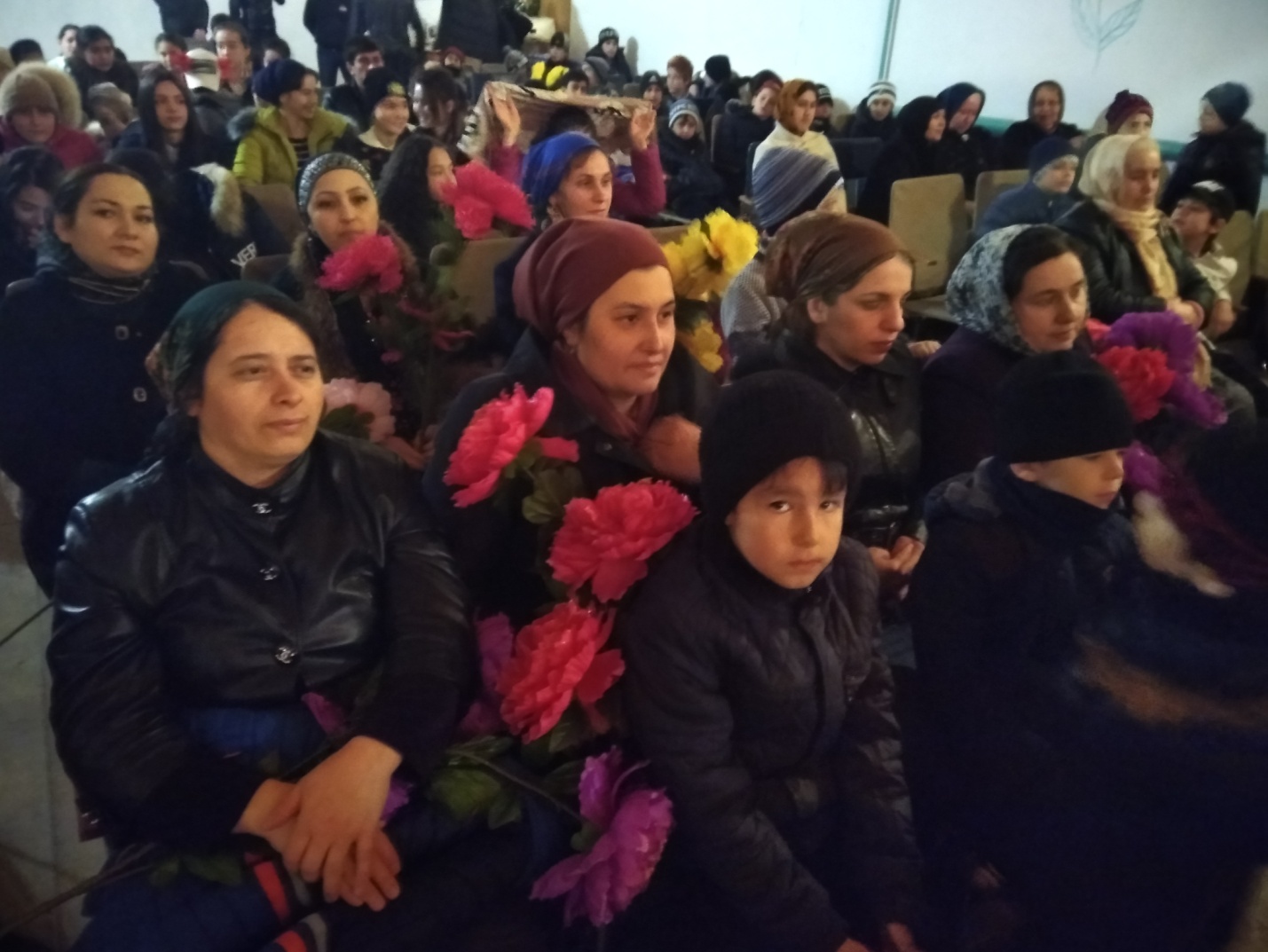 